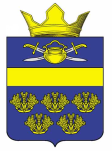 Российская ФедерацияВолгоградская областьКотельниковский муниципальный районСовет народных депутатов Верхнекурмоярского сельского поселенияРЕШЕНИЕот « 18 » декабря  2020 г	                        № 17/39О бюджете  Верхнекурмоярского сельского поселения на 2021 год и плановый период  2022 -  2023 годы.       Руководствуясь Федеральным законом РФ  № 131  ст. 35 п. 10.2, Уставом Верхнекурмоярского сельского поселения ст. 50.2, Положением о бюджетном процессе Верхнекурмоярского сельского поселения Совет народных депутатов Верхнекурмоярского сельского поселения  Решил:  Утвердить бюджет Верхнекурмоярского сельского поселения на 2021 год и на плановый период 2022 - 2023 годы.Настоящее решение вступает в силу с 1 января 2021 года.Направить Главе Верхнекурмоярского сельского поселения на подпись и опубликование настоящего решения в газете «Искра».Глава Верхнекурмоярского сельского поселения                                                                   А.С.МельниковПринят решением Совета	народных депутатов	                                                                                                                                                                                                                         Верхнекурмоярского                                                                  сельского поселения                                                                  № 17/ 39 от 18 декабря 2020г.БЮДЖЕТВерхнекурмоярского сельского поселения на 2020 год и плановый период 2021 и 2022 годовС т а т ь я 1.Утвердить основные характеристики бюджета поселения на 2021год в следующих размерах:	прогнозируемый общий объем доходов бюджета поселения в сумме 5555,1 тыс. рублей, в том числе:безвозмездные поступления в сумме 4142,8 тыс. рублей из них:из областного фонда финансовой поддержки в сумме 1007,0 тыс. рублей;	общий объем расходов бюджета поселения  в сумме 5555,1 тыс. рублей;	прогнозируемый дефицит бюджета поселения в сумме 0 тыс. рублей, или 0 процента к объему доходов бюджета поселения без учета утвержденного объема безвозмездных поступлений и поступлений налоговых доходов по дополнительным нормативам.Утвердить основные характеристики бюджета поселения на 2022 год и на 2023 год в следующих размерах:прогнозируемый общий объем доходов бюджета поселения на 2022год в сумме 4493,9 тыс. рублей, в том числе: безвозмездные поступления –  3030,3 тыс. рублей, из них:из областного фонда финансовой поддержки в сумме 1007,0 тыс. рублей;прогнозируемый общий объем доходов бюджета поселения на 2023 год в сумме 4509,2 тыс. рублей, в том числе:безвозмездные поступления –  3015,4 тыс. рублей из них:из областного фонда финансовой поддержки в сумме 990,0 тыс. рублей;	общий объем расходов бюджета поселения на 2022 год в сумме 4493,9 тыс. рублей, в том числе условно утвержденные расходы в сумме 112,3 тыс. рублей, и на 2023 год в сумме 4509,2 тыс. рублей, в том числе условно утвержденные расходы в сумме 225,5 тыс. рублей.	Прогнозируемый дефицит бюджета поселения на 2022 и на 2023 год в сумме 0 тыс. рублей, или 0 процента к объему доходов бюджета поселения без учета утвержденного объема безвозмездных поступлений и поступлений налоговых доходов по дополнительным нормативам.С т а т ь я 2.	1. Утвердить Перечень главных администраторов доходов бюджета поселения – органов государственной власти Верхнекурмоярского сельского поселения согласно приложению №1 к настоящему решению.Утвердить перечень главных администраторов источниковфинансирования дефицита бюджета поселения согласно приложению №2 к настоящему решению.Глава Верхнекурмоярского сельского поселения, в случае   изменения в 2021 году состава и (или) функций главных администраторов доходов бюджета поселения или главных администраторов источников финансирования дефицита бюджета поселения, вправе вносить соответствующие изменения в состав закрепленных за ними кодов классификации доходов бюджетов Российской Федерации или классификации источников финансирования дефицитов бюджетов Российской Федерации, с последующим внесением изменений в решение.С т а т ь я 3.Учесть в бюджете поселения прогноз поступления по налогам, сборам, платежам и поступлений из других бюджетов бюджетной системы Российской Федерации в бюджет поселения на 2021 год   и на плановый период 2022 и 2023 годов – согласно приложению №3 к настоящему  решению.С т а т ь я 4.	Средства в валюте Российской Федерации, поступающие во временное распоряжение муниципальных казенных учреждений Верхнекурмоярского сельского поселения Котельниковского муниципального района в соответствии с законодательными и иными нормативными правовыми актами Российской Федерации и нормативными правовыми актами Волгоградской области, учитываются на лицевых счетах, открытых в Отделе бюджетно-финансовой политики и казначейства администрации Котельниковского муниципального района Волгоградской области, в порядке, установленном Отделом бюджетно-финансовой политики и казначейства администрации Котельниковского муниципального района Волгоградской области.	Средства, полученные в виде безвозмездных поступлений от физических и юридических лиц, в том числе добровольных пожертвований, в 2021 году, в 2022 году, в 2023 году расходуются в соответствии с их целевым назначением.С т а т ь я 5.Утвердить в пределах общего объема расходов, установленногостатьей 1 настоящего решения, распределение бюджетных ассигнований по разделам и подразделам классификации расходов бюджета поселения на 2021 год  и	 на плановый период 2022 и 2023 годов – согласно приложению № 4 к настоящему решению.Утвердить в пределах общего объема расходов, установленного статьей 1 настоящего решения, Распределение бюджетных ассигнований по разделам, подразделам, целевым статьям (муниципальным программах Верхнекурмоярского сельского поселения и непрограммным направлениям деятельности) и группам видов расходов классификации расходов бюджета поселения  на 2021 год и на плановый период 2022 и 2023 годов согласно приложению №5 к настоящему решению.Утвердить распределение бюджетных ассигнований по разделам, подразделам, целевым статьям видам расходов бюджета в составе ведомственной структуры расходов бюджета поселения  на 2021 годна плановый период 2022 и 2023 годов  согласно приложению №6 к настоящему решению.Утвердить распределение бюджетных ассигнований по целевым статьям (муниципальным программам Верхнекурмоярского сельского поселения и непрограммным направлениям деятельности), группам видов расходов, а также по разделам и подразделам классификации расходов бюджета поселения на 2021 год согласно приложению №7 к настоящему решению.Утвердить распределение бюджетных ассигнований на реализацию муниципальных программ Верхнекурмоярского сельского поселения на 2021 год и на плановый период 2022 и 2023 годов согласно приложению № 9 к настоящему решению.	С т а т ь я 6.Глава Верхнекурмоярского сельского поселения не вправе принимать решения, приводящие к увеличению в 2021 году численности муниципальных служащих, работников структурных подразделений, за исключением случаев, когда Федеральным законом от 6 октября . №184-ФЗ «Об общих принципах организации законодательных (представительных) и исполнительных органов государственной власти субъектов Российской Федерации», другими нормативными правовыми актами субъектам Российской Федерации устанавливаются дополнительные полномочия.С т а т ь я 7.	Утвердить предельную штатную численность  муниципальных служащих Верхнекурмоярского сельского поселения, содержание которых осуществляется за счет средств бюджета поселения, по главным распорядителям средств бюджета поселения на 2021 год согласно приложению № 8 к настоящему решению.С т а т ь я 8.Администрация Верхнекурмоярского сельского поселения Котельниковского муниципального района согласно ст.136 п.3 БК РФ не имеет права устанавливать и исполнять расходные обязательства, не связанные с решением вопросов, отнесенных Конституцией Российской Федерации, федеральными законами, законами Волгоградской области к полномочиям соответствующих органов местного самоуправления.С т а т ь я 9.	Установить, что до 1 января 2022 года показатели сводной бюджетной росписи могут быть изменены в соответствии с абзацем третьим пункта 3 ст.217 Бюджетного Кодекса Российской Федерации в пределах общего объема бюджетных ассигнований, предусмотренных на соответствующий финансовый год решением о бюджете поселения:	в связи с перераспределением бюджетных ассигнований, предусмотренных главным распорядителям средств бюджета поселения, на оплату труда работников бюджетных учреждений между разделами, подразделами, целевыми статьями и видами расходов классификации расходов бюджетов в связи с введением новых систем оплаты труда;	на основании решения органа исполнительной власти, обеспечивающего исполнение бюджета поселения, в случае перераспределения между текущим финансовым годом и плановым периодом бюджетных ассигнований, предусмотренных решением о бюджете поселения по разделам, подразделам, целевым статьям и видам расходов и главным распорядителям бюджетных средств на текущий финансовый год и плановый период.С т а т ь я 10.	Неиспользованные по состоянию на 1 января 2021 года остатки межбюджетных трансфертов, полученных бюджетом Верхнекурмоярского сельского поселения из областного бюджета в форме субвенций, субсидий и иных межбюджетных трансфертов, имеющих целевое назначение (далее – целевые средства), за исключением целевых средств, перечень которых утверждается Комитетом финансов Волгоградской области, подлежат возврату в областной бюджет, органами местного самоуправления, за которыми муниципальными правовыми актами закреплены источники доходов бюджета по возврату остатков целевых средств (далее – администраторы доходов по возврату) до 1 февраля 2021 года в порядке, установленном Комитетом финансов  Волгоградской области.С т а т ь я 11.Утвердить источники внутреннего финансирования дефицита бюджета поселения на 2021 год и на плановый период 2022 и 2023 годов согласно приложению №11. В состав источников направлены изменения остатков средств на счетах по учету средств бюджета поселения.Утвердить Программу муниципальных внутренних заимствований Верхнекурмоярского сельского поселения Котельниковского муниципального района на 2021 год и на плановый период 2022 и 2023 годов согласно приложению №12 к настоящему решению.С т а т ь я 12.		1.Утвердить объем бюджетных ассигнований дорожного фонда Верхнекурмоярского сельского поселения  на .- 920,7 тыс. рублей, на .- 635,2 тыс. рублей, на 2023 г- 640,8 тыс. рублей без учёта остатков средств дорожного фонда на начало очередного финансового года.		2.Направить бюджетные ассигнования дорожного фонда Верхнекурмоярского сельского поселения в соответствии с  приложением №10 на строительство, реконструкцию, капитальный ремонт, ремонт и содержание автомобильных дорог общего пользования (за исключением автомобильных дорог федерального значения).С т а т ь я 13.	Настоящее решение опубликовать в газете «Искра».     Настоящее решение вступает в силу с 1 января 2021 года.Глава Верхнекурмоярского		сельского поселения: 						А.С. Мельников                                                                                                                Приложение №1 к Решению Совета народных депутатовВерхнекурмоярского сельского поселенияот 18 декабря 2020г. №17/39Переченьглавных администраторов доходов бюджета поселения – органов государственной власти Верхнекурмоярского сельского поселения   Приложение №2 к Решению Совета народных депутатовВерхнекурмоярского сельского поселенияот 18 декабря 2020г. №17/39Перечень главных администраторов источников финансирования дефицита бюджета поселения   Приложение №2 к Решению Совета народных депутатовВерхнекурмоярского сельского поселенияот 18 декабря 2020г. №17/39Перечень главных администраторов источников финансирования дефицита бюджета поселенияПриложение №4к Решению Совета народных депутатовВерхнекурмоярского сельского поселенияот 18 декабря 2020г. №17/39Распределение бюджетных ассигнований  по разделам и подразделам классификации расходов бюджета поселения на 2021-2023 год                                                                                                                                                                                          (тыс. руб.)Приложение № 5к Решению Совета народных депутатовВерхнекурмоярского сельского поселенияот 18 декабря 2020г. №17/39Распределение бюджетных ассигнований по разделам, подразделам, целевым статьям(муниципальным программам сельского поселения и непрограммным направлениям деятельности) и группам видов расходов классификации расходов бюджета поселения на 2021-2023 год (тыс. руб.)Приложение № 6к Решению Совета народных депутатовВерхнекурмоярского сельского поселенияот 18 декабря 2020г. №17/39Распределение бюджетных ассигнований по разделам, подразделам, целевым статьям и группам видов расходов бюджета в составе ведомственной структуры расходов бюджета поселения на 2021- 2023 год   	    (тыс. руб.)Приложение № 7к Решению Совета народных депутатовВерхнекурмоярского сельского поселенияот 18 декабря 2020г. №17/39Распределение бюджетных ассигнований по целевым статьям (муниципальным программам и непрограммным направлениям деятельности), группам видов расходов, а также по разделам и подразделам классификации расходов бюджета Верхнекурмоярского сельского поселения на 2021-2023 годтыс.руб.Приложение № 8к Решению Совета народных депутатовВерхнекурмоярского сельского поселенияот 18 декабря 2020г. №17/39Предельная штатная численностьмуниципальных служащих Верхнекурмоярского сельского  поселения  по главным распорядителям средств бюджета поселения на 2021 годПриложение № 9к Решению Совета народных депутатовВерхнекурмоярского сельского поселенияот 18 декабря 2020г. №17/39Распределение бюджетных ассигнований на реализацию муниципальных программ Верхнекурмоярского  сельского поселения на 2021-2023 год(тыс. руб.)Приложение №10к Решению Совета народных депутатовВерхнекурмоярского сельского поселенияот 18 декабря 2020г. №17/39С М Е Т Адоходов и расходов муниципального дорожного фонда Верхнекурмоярского сельского поселения Котельниковского муниципального района Волгоградской области на 2021-2023 год(тыс. руб.)Приложение 11к Решению Совета народных депутатовВерхнекурмоярского сельского поселенияот 18 декабря 2020г. №17/39Источники внутреннего финансирования дефицита бюджета поселения на 2021-2023 год(тыс. руб.)Приложение 12к Решению Совета народных депутатовВерхнекурмоярского сельского поселенияот 18 декабря 2020г. №17/39ПРОГРАММА муниципальных внутренних заимствований Верхнекурмоярского сельского поселения Котельниковского муниципального района на 2021-2023 год(тыс. руб.)Код главыКод доходовНаименование главного администратора поступлений в бюджет123946ИНН  3413008857КПП  341301001Администрация  Верхнекурмоярскогосельского поселения9461 08 04020 01 1000 110Государственная пошлина за совершение нотариальных действий  должностными лицами органов местного самоуправления, уполномоченными в соответствии с законодательными актами Российской Федерации на совершение нотариальных действий (сумма платежа (перерасчеты, недоимка и задолженность по соответствующему платежу, в том числе по отмененному)9461 08 04020 01 4000 110Государственная пошлина за совершение нотариальных действий  должностными лицами органов местного самоуправления, уполномоченными в соответствии с законодательными актами Российской Федерации на совершение нотариальных действий (прочие поступления)9461 11 02033 10 0000 120Доходы от размещения временно свободных средств бюджетов сельских поселений9461 11 05025 10 0000 120Доходы, полученные в виде арендной платы, а также средства от продажи права на заключение договоров аренды за земли, находящиеся в собственности сельских поселений (за исключением земельных участков муниципальных бюджетных и автономных учреждений)9461 11 05035 10 0000 120Доходы от сдачи в аренду имущества, находящегося в оперативном управлении органов управления сельских поселений и созданных ими учреждений  (за исключением имущества муниципальных бюджетных и автономных учреждений)9461 13 01995 10 0000 130Прочие доходы от оказания платных услуг (работ) получателями средств бюджетов сельских поселений 9461 13 02995 10 0000 130Прочие доходы от компенсации затрат бюджетов сельских поселений9461 14 02052 10 0000 410Доходы от реализации имущества, находящегося в оперативном управлении учреждений, находящихся в ведении органов управления сельских поселений (за исключением имущества муниципальных бюджетных и автономных учреждений), в части реализации основных средств по указанному имуществу9461 14 02052 10 0000 440Доходы от реализации имущества, находящегося в оперативном управлении учреждений, находящихся в ведении органов управления сельских поселений (за исключением имущества муниципальных бюджетных и автономных учреждений), в части реализации материальных запасов по указанному имуществу9461 14 02053 10 0000 410Доходы от реализации иного имущества, находящегося в собственности сельских поселений (за исключением имущества муниципальных бюджетных и автономных учреждений, а также имущества муниципальных унитарных предприятий, в том числе казенных), в части реализации основных средств по указанному имуществу9461 14 02053 10 0000 440Доходы от реализации иного имущества, находящегося в собственности сельских поселений (за исключением имущества муниципальных бюджетных и автономных учреждений, а также имущества муниципальных унитарных предприятий, в том числе казенных), в части реализации материальных запасов по указанному имуществу9461 16 18050 10 0000 140Денежные взыскания (штрафы) за нарушение бюджетного законодательства (в части бюджетов сельских поселений)9461 16 21050 10 0000 140Денежные взыскания (штрафы) и иные суммы, взыскиваемые с лиц, виновных в совершении преступлений, и в возмещение ущерба имуществу, зачисляемые в бюджеты сельских поселений9461 16 23051 10 0000 140Доходы от возмещения ущерба при возникновении страховых случаев по обязательному страхованию гражданской ответственности, когда выгодоприобретателями выступают получатели средств бюджетов сельских поселений9461 16 90050 10 0000 140Прочие поступления от денежных взысканий (штрафов) и иных сумм в возмещение ущерба, зачисляемые в бюджеты сельских поселений9461 17 01050 10 0000 180Невыясненные поступления, зачисляемые в бюджеты сельских поселений9461 17 05050 10 0000 180Прочие неналоговые доходы бюджетов сельских поселений9462 02 29999 10 0000 150Прочие субсидии бюджетам  сельских поселений9462 02 35118 10 0000 150Субвенции бюджетам сельских поселения на осуществление первичного воинского учета на территориях, где отсутствуют военные комиссариаты9462 02 30024 10 0000 150Субвенции бюджетам сельских поселений на выполнение передаваемых полномочий субъектов Российской Федерации9462 02 40014 10 0000 150Межбюджетные трансферты, передаваемые бюджетам сельских поселений из бюджетов муниципальных районов на осуществление части полномочий по решению вопросов местного значения в соответствии с заключенными соглашениями9462 02 49999 10 0000 150Прочие межбюджетные трансферты, переданные бюджетам сельских поселений9462 19 60010 10 0000 150Возврат остатков субсидий, субвенций и иных межбюджетных трансфертов, имеющих целевое назначение, прошлых лет из бюджетов сельских поселенийпоселений972ИНН 3413010736КПП 341301001Отдел бюджетно-финансовой политики и казначейства Администрации Котельниковского муниципального района Волгоградской области9721 16 32000 10 0000 140Денежные взыскания, налагаемые в возмещение ущерба, причиненного в результате незаконного или нецелевого использования бюджетных средств (в части бюджетов сельских поселений)9721 17 01050 10 0000 180Невыясненные поступления, зачисляемые в бюджеты сельских поселений9722 02 15001 10 0000 150Дотации  бюджетам сельских поселений  на выравнивание бюджетной обеспеченности из бюджета субъекта Российской Федерации972 2 02 15002 10 0000 150Дотация бюджетам сельских поселений на поддержку мер по обеспечению сбалансированности бюджетов9722 02 45160 10 0000 150Межбюджетные трансферты, передаваемые бюджетам сельских поселений для компенсации дополнительных расходов, возникших в результате решений, принятых органов власти другого уровня9722 08 05000 10 0000 150Перечисления из бюджетов  сельских поселений  (в  бюджеты  поселений) для осуществления  возврата  (зачета)    излишне уплаченных или излишне  взысканных  сумм налогов, сборов и иных платежей,  а  также  сумм процентов   за   несвоевременное   осуществление  такого  возврата  и  процентов,  начисленных  на излишне взысканные суммыКод главыКод группы, подгруппы,статьи и вида источниковНаименование123972Отдел бюджетно-финансовой политики и казначейства Администрации Котельниковского муниципального района Волгоградской области97201 05 02 01 10 0000 510Увеличение прочих остатков денежных средств бюджетов сельских поселений97201 05 02 01 10 0000 610Уменьшение прочих остатков денежных средств бюджетов сельских поселенийКод главыКод группы, подгруппы,статьи и вида источниковНаименование123972Отдел бюджетно-финансовой политики и казначейства Администрации Котельниковского муниципального района Волгоградской области97201 05 02 01 10 0000 510Увеличение прочих остатков денежных средств бюджетов сельских поселений97201 05 02 01 10 0000 610Уменьшение прочих остатков денежных средств бюджетов сельских поселенийРаздел, подразделНаименованиеСуммаСуммаСуммаРаздел, подразделНаименование2021 год2022 год2023 год123450100Общегосударственные вопросы2216,42198,32311,50102Функционирование высшего должностного лица субъекта Российской Федерации и муниципального образования6436436430104Функционирование высших исполнительных органов государственной власти субъектов Российской Федерации, местных администраций1514143414380106Обеспечение деятельности финансовых, налоговых и таможенных органов и органов финансового (финансово-бюджетного) надзора28400111Резервные фонды5550113Другие общегосударственные вопросы26,4112,3225,50200Национальная оборона57,357,9600203Мобилизационная и вневойсковая подготовка57,357,9600300Национальная безопасность и правоохранительная деятельность7262600310Защита населения и территории от чрезвычайных ситуаций природного и техногенного характера, пожарная безопасность7060600314Другие вопросы в области национальной безопасности и правоохранительной деятельности2200400Национальная экономика1099635,2640,80409Дорожное хозяйство (дорожные фонды)1099635,2640,80500Жилищно-коммунальное хозяйство584,83002650502Коммунальное хозяйство200000503Благоустройство384,83002650700Образование31,531,5300707Молодежная политика 31,531,5300800Культура, кинематография 1374,111791111,90801Культура1374,111791111,91100Физическая культура и спорт2020201105Другие вопросы в области физической культуры и спорта2020201200Средства массовой информации10010101204Другие вопросы в области средств массовой информации1001010ВСЕГО5555,14493,94509,2Дефицит/профицитНаименованиеРаздел, подразделЦелевая статья (муниципальная программа и непрограммное направление деятельности)Группа видов расходовСуммаСуммаСуммаНаименованиеРаздел, подразделЦелевая статья (муниципальная программа и непрограммное направление деятельности)Группа видов расходов  2021202220231234567Общегосударственные вопросы01002216,42198,32311,5Функционирование высшего должностного лица субъекта РФ и муниципального образования0102643643643Непрограммные направления обеспечения деятельности  органов муниципальной власти Верхнекурмоярского сельского поселения010290 0 643643643Расходы на выплату персоналу в целях обеспечения выполнения функций государственными (муниципальными) органами, казенными учреждениями, органами управления государственными внебюджетными фондами010290 0 100643643643Функционирование высших исполнительных органов государственной  власти субъектов РФ, местных администраций0104151414341438Непрограммные направления обеспечения деятельности  органов муниципальной власти Верхнекурмоярского сельского поселения010490 0 151414341438Расходы на выплату персоналу в целях обеспечения выполнения функций государственными (муниципальными) органами, казенными учреждениями, органами управления государственными внебюджетными фондами010490 0 1001180,81180,81180,8Закупка товаров, работ и услуг для государственных (муниципальных) нужд010490 0 200328,2248,2252,2Иные бюджетные ассигнования010490 0 800555Обеспечение деятельности финансовых, налоговых  и таможенных органов и органов финансового (финансово-бюджетного) надзора01062840Непрограммные расходы органов муниципальной власти Верхнекурмоярского сельского поселения010699 0 2840Межбюджетные трансферты010699 0 5002840Резервные фонды0111555Непрограммные расходы органов муниципальной власти Верхнекурмоярского сельского поселения011199 0 555Иные бюджетные ассигнования011199 0 800555Другие общегосударственные вопросы011326,4112,3225,5Непрограммные расходы органов муниципальной власти Верхнекурмоярского сельского поселения011399 0 26,4112,3225,5Закупка товаров, работ и услуг для государственных (муниципальных) нужд011399 0 2002500Иные бюджетные ассигнования011399 0 8001,4112,3225,5Национальная оборона020057,357,960Мобилизационная и вневойсковая подготовка020357,357,960Непрограммные расходы органов муниципальной власти Верхнекурмоярского сельского поселения020399 0 57,357,960Расходы на выплату персоналу в целях обеспечения выполнения функций государственными (муниципальными) органами, казенными учреждениями, органами управления государственными внебюджетными фондами020399 0 10044,544,544,5Закупка товаров, работ и услуг для государственных (муниципальных) нужд020399 020012,813,415,5Национальная безопасность и правоохранительная деятельность0300726260Защита населения и территорий от  чрезвычайных ситуаций природного и техногенного характера, пожарная безопасность0310706060МП «Обеспечение первичных мер пожарной безопасности в границах Верхнекурмоярского сельского поселения Котельниковского муниципального района Волгоградской области на 2021-2023годы»031019 0606060Закупка товаров, работ и услуг для государственных (муниципальных) нужд031019 0200606060Непрограммные расходы органов муниципальной власти Верхнекурмоярского сельского поселения031099 0 1000Межбюджетные трансферты031099 05001000МП «Профилактика преступлений, правонарушений терроризма и экстремизма на территории Верхнекурмоярского сельского поселения Котельниковского муниципального района Волгоградской области на 2020-2022»031420 0 220Закупка товаров, работ и услуг для государственных (муниципальных) нужд031420 0 200220Национальная экономика04001099635,2640,8Дорожное хозяйство (дорожные фонды)04091099635,2640,8МП «Комплексное развитие транспортной инфраструктуры Верхнекурмоярского сельского поселения  Котельниковского муниципального района Волгоградской области на  2016-2026годы»040943 0 337,6365,2370,8Закупка товаров, работ и услуг для государственных (муниципальных) нужд040943 0 200337,6365,2370,8Непрограммные расходы органов муниципальной власти Верхнекурмоярского сельского поселения040999 0761,4270270Закупка товаров, работ и услуг для государственных (муниципальных) нужд040999 0200761,4270270Жилищно-коммунальное хозяйство0500584,8300265Коммунальное хозяйство050220000МП «Комплексное развитие систем коммунальной инфраструктуры Верхнекурмоярского сельского поселения Котельниковского муниципального района Волгоградской области на период 2015-2034 гг.»050242 010000Закупка товаров, работ и услуг для государственных (муниципальных) нужд050242 020010000Непрограммные расходы органов муниципальной власти Верхнекурмоярского сельского поселения050299 010000Закупка товаров, работ и услуг для государственных (муниципальных) нужд050299 020010000Благоустройство0503384,8300265МП «Развитие общественных работ на территории Верхнекурмоярского сельского поселения Котельниковского муниципального района Волгоградской области на 2021-2023годы.»050302 0100100100Расходы на выплату персоналу в целях обеспечения выполнения функций государственными (муниципальными) органами, казенными учреждениями, органами управления государственными внебюджетными фондами050302 0100100100100МП «Энергосбережение и повышение энергетической эффективности на территории Верхнекурмоярского сельского поселения Котельниковского муниципального района Волгоградской области на период 2021-2023годы»050312 0 353535Закупка товаров, работ и услуг для государственных (муниципальных) нужд050312 0 200353535МП  "Благоустройство территории   Верхнекурмоярского сельского поселения  Котельниковского муниципального района Волгоградской области 2018-2020 гг.»050327 0404040Подпрограмма «Прочие мероприятия по благоустройству »050327 4404040Закупка товаров, работ и услуг для государственных (муниципальных) нужд050327 4200404040Непрограммные расходы органов муниципальной власти Верхнекурмоярского сельского поселения050399 0 209,812590Закупка товаров, работ и услуг для государственных (муниципальных) нужд050399 0 200209,312590Иные бюджетные ассигнования050399 0 8000,500Образование070031,531,530Молодежная политика070731,531,530МП « О профилактике наркомании на территории Верхнекурмоярского сельского поселения Котельниковского муниципального района Волгоградской области на период 2020-2022»070715 0 1,51,50Закупка товаров, работ и услуг для государственных (муниципальных) нужд070715 0 2001,51,50МП « Развитие мероприятий государственной молодежной политики на территории Верхнекурмоярского сельского поселения Котельниковского муниципального района Волгоградской области на период 2021-2023годы.»070728 0303030Закупка товаров, работ и услуг для государственных (муниципальных) нужд070728 0200303030Культура, кинематография08001374,111791111,9Культура0801Непрограммные расходы органов муниципальной власти Верхнекурмоярского сельского поселения080199 0 1374,111791111,9Расходы на выплату персоналу в целях обеспечения выполнения функций государственными (муниципальными) органами, казенными учреждениями, органами управления государственными внебюджетными фондами080199 0 1001099,31099,31099,3Закупка товаров, работ и услуг для государственных (муниципальных) нужд080199 0 200274,879,712,6Физическая культура и спорт1100202020Другие вопросы в области физической культуры и спорта1105202020МП « Развитие физической культуры и массового спорта  на территории Верхнекурмоярского сельского поселения Котельниковского муниципального района Волгоградской области на 2021-2023годы.»110511 0 202020Закупка товаров, работ и услуг для государственных (муниципальных) нужд110511 0 200202020Средства массовой информации12001001010Другие вопросы в области средств массовой информации12041001010Непрограммные расходы органов муниципальной власти Верхнекурмоярского сельского поселения120499 0 1001010Закупка товаров, работ и услуг для государственных (муниципальных) нужд120499 0 2001001010ИТОГО:5555,14493,94509,2НаименованиеРаздел, подразделЦелевая статья (муниципальная программа и непрограммное направление деятельности)Группа видов расходовСуммаСуммаСуммаНаименованиеРаздел, подразделЦелевая статья (муниципальная программа и непрограммное направление деятельности)Группа видов расходов  20212022202312345678Общегосударственные вопросы94601002216,42198,32311,5Функционирование высшего должностного лица субъекта РФ и муниципального образования9460102643643643Непрограммные направления обеспечения деятельности  органов муниципальной власти Верхнекурмоярского сельского поселения946010290 0 643643643Расходы на выплату персоналу в целях обеспечения выполнения функций государственными (муниципальными) органами, казенными учреждениями, органами управления государственными внебюджетными фондами946010290 0 100643643643Функционирование высших исполнительных органов государственной  власти субъектов РФ, местных администраций9460104151414341438Непрограммные направления обеспечения деятельности  органов муниципальной власти Верхнекурмоярского сельского поселения946010490 0 151414341438Расходы на выплату персоналу в целях обеспечения выполнения функций государственными (муниципальными) органами, казенными учреждениями, органами управления государственными внебюджетными фондами946010490 0 1001180,81180,81180,8Закупка товаров, работ и услуг для государственных (муниципальных) нужд946010490 0 200328,2248,2252,2Иные бюджетные ассигнования946010490 0 800555Обеспечение деятельности финансовых, налоговых  и таможенных органов и органов финансового (финансово-бюджетного) надзора94601062840Непрограммные расходы органов муниципальной власти Верхнекурмоярского сельского поселения946010699 0 2840Межбюджетные трансферты946010699 0 5002840Резервные фонды9460111555Непрограммные расходы органов муниципальной власти Верхнекурмоярского сельского поселения946011199 0 555Иные бюджетные ассигнования946011199 0 800555Другие общегосударственные вопросы946011326,4112,3225,5Непрограммные расходы органов муниципальной власти Верхнекурмоярского сельского поселения946011399 0 26,4112,3225,5Закупка товаров, работ и услуг для государственных (муниципальных) нужд946011399 0 2002500Иные бюджетные ассигнования946011399 0 8001,4112,3225,5Национальная оборона946020057,357,960Мобилизационная и вневойсковая подготовка946020357,357,960Непрограммные расходы органов муниципальной власти Верхнекурмоярского сельского поселения946020399 0 57,357,960Расходы на выплату персоналу в целях обеспечения выполнения функций государственными (муниципальными) органами, казенными учреждениями, органами управления государственными внебюджетными фондами946020399 0 10044,544,544,5Закупка товаров, работ и услуг для государственных (муниципальных) нужд946020399 020012,813,415,5Национальная безопасность и правоохранительная деятельность9460300726260Защита населения и территорий от  чрезвычайных ситуаций природного и техногенного характера, пожарная безопасность9460310706060МП «Обеспечение первичных мер пожарной безопасности в границах Верхнекурмоярского сельского поселения Котельниковского муниципального района Волгоградской области на 2021-2023годы»946031019 0606060Закупка товаров, работ и услуг для государственных (муниципальных) нужд946031019 0200606060Непрограммные расходы органов муниципальной власти Верхнекурмоярского сельского поселения946031099 0 1000Межбюджетные трансферты946031099 05001000МП «Профилактика преступлений, правонарушений терроризма и экстремизма на территории Верхнекурмоярского сельского поселения Котельниковского муниципального района Волгоградской области на 2020-2022»946031420 0 220Закупка товаров, работ и услуг для государственных (муниципальных) нужд946031420 0 200220Национальная экономика94604001099635,2640,8Дорожное хозяйство (дорожные фонды)94604091099635,2640,8МП «Комплексное развитие транспортной инфраструктуры Верхнекурмоярского сельского поселения  Котельниковского муниципального района Волгоградской области на  2016-2026годы»946040943 0 337,6365,2370,8Закупка товаров, работ и услуг для государственных (муниципальных) нужд946040943 0 200337,6365,2370,8Непрограммные расходы органов муниципальной власти Верхнекурмоярского сельского поселения946040999 0761,4270270Закупка товаров, работ и услуг для государственных (муниципальных) нужд946040999 0200761,4270270Жилищно-коммунальное хозяйство9460500584,8300265Коммунальное хозяйство946050220000МП «Комплексное развитие систем коммунальной инфраструктуры Верхнекурмоярского сельского поселения Котельниковского муниципального района Волгоградской области на период 2015-2034 гг.»946050242 010000Закупка товаров, работ и услуг для государственных (муниципальных) нужд946050242 020010000Непрограммные расходы органов муниципальной власти Верхнекурмоярского сельского поселения946050299 010000Закупка товаров, работ и услуг для государственных (муниципальных) нужд946050299 020010000Благоустройство9460503384,8300265МП «Развитие общественных работ на территории Верхнекурмоярского сельского поселения Котельниковского муниципального района Волгоградской области на 2021-2023годы.»946050302 0100100100Расходы на выплату персоналу в целях обеспечения выполнения функций государственными (муниципальными) органами, казенными учреждениями, органами управления государственными внебюджетными фондами946050302 0100100100100МП «Энергосбережение и повышение энергетической эффективности на территории Верхнекурмоярского сельского поселения Котельниковского муниципального района Волгоградской области на период 2021-2023годы»946050312 0 353535Закупка товаров, работ и услуг для государственных (муниципальных) нужд946050312 0 200353535МП  "Благоустройство территории   Верхнекурмоярского сельского поселения  Котельниковского муниципального района Волгоградской области 2018-2020 гг.»946050327 0404040Подпрограмма «Прочие мероприятия по благоустройству »946050327 4404040Закупка товаров, работ и услуг для государственных (муниципальных) нужд946050327 4200404040Непрограммные расходы органов муниципальной власти Верхнекурмоярского сельского поселения946050399 0 209,812590Закупка товаров, работ и услуг для государственных (муниципальных) нужд946050399 0 200209,312590Иные бюджетные ассигнования946050399 0 8000,500Образование946070031,531,530Молодежная политика946070731,531,530МП « О профилактике наркомании на территории Верхнекурмоярского сельского поселения Котельниковского муниципального района Волгоградской области на период 2020-2022»946070715 0 1,51,50Закупка товаров, работ и услуг для государственных (муниципальных) нужд946070715 0 2001,51,50МП « Развитие мероприятий государственной молодежной политики на территории Верхнекурмоярского сельского поселения Котельниковского муниципального района Волгоградской области на период 2021-2023годы.»946070728 0303030Закупка товаров, работ и услуг для государственных (муниципальных) нужд946070728 0200303030Культура, кинематография94608001374,111791111,9Культура94608011374,111791111,9Непрограммные расходы органов муниципальной власти Верхнекурмоярского сельского поселения946080199 0 1374,111791111,9Расходы на выплату персоналу в целях обеспечения выполнения функций государственными (муниципальными) органами, казенными учреждениями, органами управления государственными внебюджетными фондами946080199 0 1001099,31099,31099,3Закупка товаров, работ и услуг для государственных (муниципальных) нужд946080199 0 200274,879,712,6Физическая культура и спорт9461100202020Другие вопросы в области физической культуры и спорта9461105202020МП « Развитие физической культуры и массового спорта  на территории Верхнекурмоярского сельского поселения Котельниковского муниципального района Волгоградской области на 2021-2023годы.»946110511 0 202020Закупка товаров, работ и услуг для государственных (муниципальных) нужд946110511 0 200202020Средства массовой информации94612001001010Другие вопросы в области средств массовой информации94612041001010Непрограммные расходы органов муниципальной власти Верхнекурмоярского сельского поселения946120499 0 1001010Закупка товаров, работ и услуг для государственных (муниципальных) нужд946120499 0 2001001010ИТОГО:5555,14493,94509,2НаименованиеЦелевая статья (муниципальная программа и непрограммное направление деятельности)Группа вида расходовРаздел,
подразделСуммаСуммаСуммаНаименованиеЦелевая статья (муниципальная программа и непрограммное направление деятельности)Группа вида расходовРаздел,
подраздел2021 год2022 год2023 год1234567МП «Развитие общественных работ на территории Верхнекурмоярского сельского поселения Котельниковского муниципального района Волгоградской области на 2021-2023 гг.»02 0 00100100100Расходы на выплату персоналу в целях обеспечения выполнения функций государственными (муниципальными) органами, казенными учреждениями, органами управления государственными внебюджетными фондами02 0 01100100100100ЖИЛИЩНО-КОММУНАЛЬНОЕ ХОЗЯЙСТВО02 0 011000500100100100Благоустройство02 0 011000503100100100МП « Развитие физической культуры и массового спорта  на территории Верхнекурмоярского сельского поселения на период 2021-2023гг»11 0 00202020Закупка товаров, работ и услуг для государственных (муниципальных) нужд11 0 01200202020ФИЗИЧЕСКАЯ КУЛЬТУРА И СПОРТ11 0 012001100202020Другие вопросы в области физической культуры и спорта11 0 012001105202020МП «Энергосбережение и повышение энергетической эффективности на территории Верхнекурмоярского сельского поселения Котельниковского муниципального района Волгоградской области на период 2021-2023 гг.»12 0 00353535Закупка товаров, работ и услуг для государственных (муниципальных) нужд12 0 01200353535ЖИЛИЩНО-КОММУНАЛЬНОЕ ХОЗЯЙСТВО12 0 012000500353535Благоустройство12 0 012000503353535МП « О профилактике наркомании на территории Верхнекурмоярского сельского поселения Котельниковского муниципального района Волгоградской области на период 2020-2022»15 0 001,51,50Закупка товаров, работ и услуг для государственных (муниципальных) нужд15 0 012001,51,50ОБРАЗОВАНИЕ15 0 0120007001,51,50Молодежная политика15 0 0120007071,51,50МП «Обеспечение первичных мер пожарной безопасности в границах Верхнекурмоярского сельского поселения Котельниковского муниципа-льного района Волгоградской области на 2021-2023гг»19 0 00606060Закупка товаров, работ и услуг для государственных (муниципальных) нужд19 0 01200606060НАЦИОНАЛЬНАЯ БЕЗОПАСНОСТЬ И ПРАВООХРАНИТЕЛЬНАЯ ДЕЯТЕЛЬНОСТЬ19 0 012000300606060Защита населения и территорий от  чрезвычайных ситуаций природного и техногенного характера, пожарная безопасность19 0 012000310606060МП «Профилактика преступлений, правонарушений, терроризма и экстремизма на территории Верхнекурмоярского сельского поселения  Котельниковского муниципального района Волгоградской области на 2020-2022гг»20 0 00220Закупка товаров, работ и услуг для государственных (муниципальных) нужд20 0 01200220НАЦИОНАЛЬНАЯ БЕЗОПАСНОСТЬ И ПРАВООХРАНИТЕЛЬНАЯ ДЕЯТЕЛЬНОСТЬ20 0 012000300220Защита населения и территорий от  чрезвычайных ситуаций природного и техногенного характера, гражданская оборона20 0 012000314220МП  "Благоустройство территории   Верхнекурмоярского сельского поселения  Котельниковского муниципального района Волгоградской области на 2021-2023 гг.»27 0 00404040Подпрограмма «Прочие мероприятия по благоустройству »27 4 00404040Закупка товаров, работ и услуг для государственных (муниципальных) нужд27 4 01200404040ЖИЛИЩНО-КОММУНАЛЬНОЕ ХОЗЯЙСТВО27 4 012000500404040Благоустройство27 4 012000503404040МП « Развитие мероприятий государственной молодежной политики на территории Верхнекурмоярского сельского поселения Котельниковского муниципального района Волгоградской области на период 2021-2023 гг.»28 0 00303030Закупка товаров, работ и услуг для государственных (муниципальных) нужд28 0 01200303030ОБРАЗОВАНИЕ28 0 012000700303030Молодежная политика 28 0 012000707303030МП «Комплексное развитие систем коммунальной инфраструктуры Верхнекурмоярского сельского поселения Котельниковского муниципального района Волгоградской области на период 2015-2034 гг.»42 0 0010000Закупка товаров, работ и услуг для государственных (муниципальных) нужд42 0 0120010000ЖИЛИЩНО-КОММУНАЛЬНОЕ ХОЗЯЙСТВО42 0 01200050010000Коммунальное хозяйство42 0 01200050210000МП «Комплексное развитие транспортной инфраструктуры Верхнекурмоярского сельского поселения  Котельниковского муниципального района Волгоградской области на  2016-2026г.»43 0 00337,6365,2370,8Закупка товаров, работ и услуг для государственных (муниципальных) нужд43 0 01200337,6365,2370,8НАЦИОНАЛЬНАЯ ЭКОНОМИКА43 0 012000400337,6364,2370,8Дорожное хозяйство (дорожные фонды)43 0 012000409337,6364,2370,8Непрограммные направления обеспечения деятельности  органов муниципальной власти Верхнекурмоярского сельского поселения90 0 00215720772081Расходы на выплату персоналу в целях обеспечения выполнения функций государственными (муниципальными) органами, казенными учреждениями, органами управления государственными внебюджетными фондами90 0 001001823,81823,81823,8ОБЩЕГОСУДАРСТВЕННЫЕ ВОПРОСЫ90 0 0010001001823,81823,81823,8Функционирование высшего должностного лица субъекта РФ и муниципального образования90 0 001000102643643643Функционирование высших исполнительных органов государственной  власти субъектов РФ, местных администраций90 0 0010001041180,81180,81180,8Закупка товаров, работ и услуг для государственных (муниципальных) нужд90 0 00200328,2248,2252,2ОБЩЕГОСУДАРСТВЕННЫЕ ВОПРОСЫ90 0 002000100328,2248,2252,2Функционирование высших исполнительных органов государственной  власти субъектов РФ, местных администраций90 0 002000104328,2248,2252,2Иные бюджетные ассигнования90 0 00800555ОБЩЕГОСУДАРСТВЕННЫЕ ВОПРОСЫ90 0 008000100555Функционирование высших исполнительных органов государственной  власти субъектов РФ, местных администраций90 0 008000104555Непрограммные расходы органов муниципальной власти Верхнекурмоярского сельского поселения99 0 0026721763,21772,4Расходы на выплату персоналу в целях обеспечения выполнения функций государственными (муниципальными) органами, казенными учреждениями, органами управления государственными внебюджетными фондами99 0 001001143,81143,81143,8НАЦИОНАЛЬНАЯ ОБОРОНА99 0 00100020044,544,544,5Мобилизационная и вневойсковая подготовка99 0 00100020344,544,544,5КУЛЬТУРА, КИНЕМАТОГРАФИЯ99 0 0010008001099,31099,31099,3Культура, кинематография99 0 0010008011099,31099,31099,3Закупка товаров, работ и услуг для государственных (муниципальных) нужд99 0 002001483,3498,1398,1ОБЩЕГОСУДАРСТВЕННЫЕ ВОПРОСЫ99 0 0020001002500Другие общегосударственные вопросы99 0 0020001132500НАЦИОНАЛЬНАЯ ОБОРОНА99 0 00200020012,813,415,5Мобилизационная и вневойсковая подготовка99 0 00200020312,813,415,4НАЦИОНАЛЬНАЯ ЭКОНОМИКА 99 0 002000400761,4270270Дорожное хозяйство 99 0 002000409761,4270270ЖИЛИЩНО-КОММУНАЛЬНОЕ ХОЗЯЙСТВО99 0 002000500309,312590Коммунальное  хозяйство 99 0 00200050210000Благоустройство99 0 002000503209,312590КУЛЬТУРА, КИНЕМАТОГРАФИЯ99 0 002000800274,879,712,6Культура99 0 002000801274,879,712,6СРЕДСТВА МАССОВОЙ ИНФОРМАЦИИ99 0 0020012001001010Другие вопросы в области средств массовой информации99 0 0020012041001010Межбюджетные трансферты99 0 005003840ОБЩЕГОСУДАРСТВЕННЫЕ ВОПРОСЫ99 0 0050001002840Обеспечение деятельности финансовых, налоговых  и таможенных органов и органов финансового (финансово-бюджетного) надзора99 0 0050001062840НАЦИОНАЛЬНАЯ БЕЗОПАСНОСТЬ И ПРАВООХРАНИТЕЛЬНАЯ ДЕЯТЕЛЬНОСТЬ99 0 0050003001000Защита населения и территорий от  чрезвычайных ситуаций природного и техногенного характера, гражданская оборона99 0 0050003101000Иные бюджетные ассигнования99 0 008006,9117,3230,5ОБЩЕГОСУДАРСТВЕННЫЕ ВОПРОСЫ99 0 0080001006,4117,3230,5Резервные фонды99 0 008000111555Другие общегосударственные вопросы99 0 0080001131,4112,3225,5ЖИЛИЩНО-КОММУНАЛЬНОЕ ХОЗЯЙСТВО99 0 0080005000,500Благоустройство99 0 0080005030,500ИТОГО5555,14493,94509,2НаименованиеЧисленность12Верхнекурмоярское сельское поселение2НаименованиеПрограмма (подпрограмма)СуммаСуммаСуммаНаименованиеПрограмма (подпрограмма)2021 год2022 год2023год12345 Программы муниципальных образованийМП «Развитие общественных работ на территории Верхнекурмоярского сельского поселения Котельниковского муниципального района Волгоградской области на 2021-2023 гг»02 0 100100100МП « Развитие физической культуры и массового спорта  на территории Верхнекурмоярского сельского поселения на период 2021-2023 гг.»11 0 202020МП «Энергосбережение и повышение энергетической эффективности на территории Верхнекурмоярского сельского поселения Котельниковского муниципального района Волгоградской области на период 2021-2023 гг»12 0 353535МП « О профилактике наркомании на территории Верхнекурмоярского сельского поселения Котельниковского муниципального района Волгоградской области на период 2020-2022гг»15 0 1,51,50МП «Обеспечение первичных мер пожарной безопасности в границах Верхнекурмоярского сельского поселения Котельниковского муниципального района Волгоградской области 2021-2023 гг»19 0 606060МП «Профилактика преступлений, правонарушений терроризма и экстремизма на территории Верхнекурмоярского сельского поселения Котельниковского муниципального района Волгоградской области на 2020-2022гг»20 0 220МП  "Благоустройство территории   Верхнекурмоярского сельского поселения  Котельниковского муниципального района Волгоградской области на 2018-2020 гг.»27 0 404040Подпрограмма «Прочие мероприятия по благоустройству »27 4 404040МП « Развитие мероприятий государственной молодежной политики на территории Верхнекурмоярского сельского поселения Котельниковского муниципального района Волгоградской области на период 2021-2023 гг»28 0 303030МП «Комплексное развитие систем коммунальной инфраструктуры Верхнекурмоярского сельского поселения Котельниковского муниципального района Волгоградской области на период 2015-2034 гг.»42 0 10000МП «Комплексное развитие транспортной инфраструктуры Верхнекурмоярского сельского поселения  Котельниковского муниципального района Волгоградской области на  2016-2026 годы»43 0 337,6365,2370,8Итого726,1653,7655,8NНаименование показателейСуммаСуммаСуммаNНаименование показателей2021 год2022 год2023 год123451.Остаток средств фонда на 1 января очередного финансового года (за исключением года создания дорожного фонда);2.ДОХОДЫ всего:920,7635,2640,8Средства бюджета поселения: в том числе2.1.акцизы на автомобильный и прямогонный бензин, дизельное топливо, моторные масла для дизельных и (или) карбюраторных  (инжекторных) двигателей, производимых на территории РФ337,6365,2370,82.2Поступления в виде субсидий из бюджета Волгоградской области на финансовое обеспечение дорожной деятельности в отношении автомобильных дорог общего пользования  местного значения вне границ населённых пунктов в границах Верхнекурмоярского сельского поселения Котельниковского муниципального района583,12702702.3Безвозмездные поступления от физических и юридических лиц на финансовое обеспечение дорожной деятельности, в том числе добровольных пожертвований, в отношении автомобильных дорог общего пользования  местного значения вне границ населённых пунктов в границах Верхнекурмоярского сельского поселения Котельниковского муниципального района3.РАСХОДЫ всего:920,7635,2640,83.1Проектирование, строительство, модернизация и реконструкция автомобильных дорог и искусственных сооружений на них3.2Капитальный ремонт автомобильных дорог и искусственных сооружений на них3.3Текущий ремонт автомобильных дорог и искусственных сооружений на них920,7635,2640,83.4Содержание автомобильных дорог общего пользования местного значения и искусственных  сооружений на нихСуммаСуммаСуммаСостав источников2021 год2022год2023 год1234Изменение остатков средств на счетах по учету средств бюджета поселения в течение соответствующего финансового года000Итого              000СуммаСуммаСуммаВид заимствований2021 год2022 год2023 год1234Кредиты кредитных организаций:      привлечение средств      погашение основной суммы000000000Бюджетные кредиты от других бюджетов бюджетной системы Российской Федерации000Государственные ценные бумаги:     привлечение средств     погашение основной суммы долга000000000